PhD openings in the Department of Biotechnology (2022-2023)Faculty of Life and Allied Health Sciences, M.S.Ramaiah University of Applied SciencesThe Department of Biotechnology offers 4 PhD openings in the academic year 2022-2023. Details on the openings are listed below:1) Name of the Guide: Dr Soma Chaki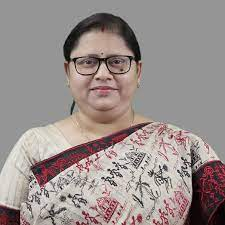 Faculty profile: Associate Professor, BiotechnologyResearch interest: Cancer ImmunologyTentative project titles: Study of possible correlation between tumor-infiltrating lymphocytes and cancer stem cells in oral squamous cell carcinomaIdentification and characterization of inflammatory bio-markers in oral squamous cell carcinomaMinimum course requirement for students: M.Sc. in Biotechnology/ Molecular Biology/ Biochemistry/Zoology; with basic practical skills in microscopy, electrophoresis, biochemical assays, basic idea on aseptic techniques, basic laboratory tools and techniques in molecular biology; NET, BET qualification desirable.2) Name of the Guide: Dr. K. Prashanthi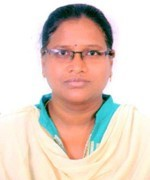 Faculty profile and research interest: Cancer MetabolismTentative project title: Regulation of Cancer Metabolism (Breast Cancer)Minimum course requirement for students: Students should have completed MSc Biotechnology/Biochemistry having scored greater than 70% in their Masters. They should have basic knowledge in Molecular biology, biochemistry techniques, bioinformatics. They should have done a project in their final year of MSc. The candidates having programming in R or python and experience in analysing gene expression data will be preferred. CSIR net qualification would be preferred. 3) Name of the Guide: Dr Swati Sinha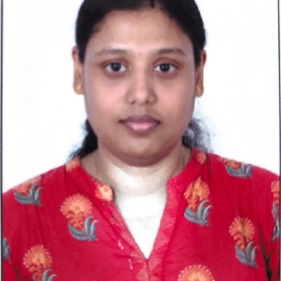 Faculty profile: Assistant Professor, Biotechnology Research interest: Gliomagenesis , Alternative Cell Death MechanismsTentative project titles: a. Molecular Mechanism of Gliomagenesis: role of different cell types in brain.b. Molecular mechanism of Gliomagenesis: role of tumour micro-environment.Minimum course requirement for students: M.Sc. in Biotechnology/ Molecular Biology/ Biochemistry. Preferred Skills: Basic knowledge of Molecular biology, Microscopy and Animal cell culture techniques . CSIR-UGC NET qualification desirable.4) Name of the Guide: Dr. Ekta Tripathi  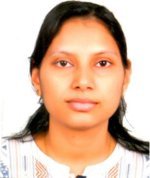 Faculty profile: Assistant Professor, Dept of Biotechnology  Research interest: Cancer Biology and Telomere biology  Tentative project title: Telomerase regulation in breast cancer  Minimum course requirement: M.Sc. in Biotechnology/ Molecular Biology/ Biochemistry. Preferred Skills: Basic molecular biology techniques (PCR, cloning, electrophoresis) and basic cell culture techniques. CSIR-UGC NET qualification desirable.